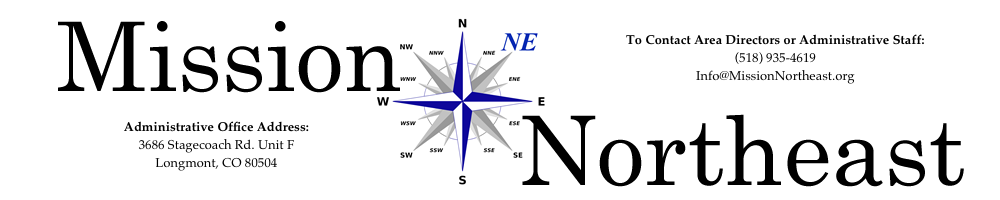 Ministry Placement FormThis fill-in form is for use with Microsoft Word. Fill out the entire form and answer all questions. The gray form fields will expand as you type. You can tab from field to field. Remember to save the form. If you feel you need to give a more complete explanation for any question, please include a separate document noting the section and number of the question.Candidate Name:      		Date:       Personal and Family Information1.  Name:       			Email:           Street Address:           City:         State:         Zip:           Home phone:             	Cell:          	FAX:         2.  Marital Status: Spouse’s Name:         	Date of Marriage:         Have you or your spouse ever been divorced?  Yes  No If yes, please explain the circumstances:      3.  Names and ages of your children:      4.  Current housing:      Own       Rent       Live in Church-supplied housing 			     Other:        	5.  Would you be willing to provide a credit report if requested?    Yes        No      6.  Do you have any disabilities that would prevent you from performing any of the essential job functions without reasonable accommodation?    Yes        No      	If so, please explain:      7.  Are you and/or your spouse fluent in a language other than English?    Yes        No      	If so, which one(s)?       Education and Credentials8.  Academic Training:  List all education and special training above high school beginning with the most recent.9.  Are you:  Ordained  Licensed  Neither If so, Date:         By what body?                 In 5 lines or less, briefly share your call to ministry:      10.  Are you seeking your first pastorate with no experience in an official capacity?	 Yes       NoChurch Experience11. Please list past and present ministries, beginning with the most recent:      	        	Non-Ministry Work Experience12. Please list past (and present) employment beginning with the most recent:      	        	Ministry Perspectives13.  How do your spouse and family feel about the pastoral ministry?14.  In what ways have you seen God working in your life this past year?15.  Describe the growth of your church during your ministry.16.  What particular area of your ministry seems to be most effective in bringing about response and growth in your congregation?17.  What do you consider to be your strengths in your pastoral ministry?18.  What area of your pastoral ministry do you feel needs the most growth?19.  Define the role of a senior pastor as you interpret it to be.20.  List any material you have read on Conservative Baptists or their history.21.  Comment on your personal devotional life.22.  What is your current denominational affiliation? 23.  If you desire a senior pastor, solo pastor, or church planter position, rank your three strongest areas (1=strongest):              Administrator	  Outreach			  Worship		  Counseling  Pastoral Care	  Personal Evangelism	  Motivator		  Pulpit 24.  If you desire a staff pastor position, indicate your areas of interest.  Rank your three strongest areas (1=strongest):              Administrator 	  Christian Education 	  Discipleship 	  Music-Performing  Outreach		  Worship			  Adults		  Counseling  Music-Directing	  Pastoral Care		  Youth		  Missions  Personal Evangelism25.  Briefly describe your faith story of how you came to know Christ as your Savior:      Philosophy of MinistryBriefly explain your scriptural understanding of the following:1.  Your view of Scripture.2.  Your plan of evangelism.3.  Your view of church government (elders, line of authority, and congregational government).4.  Your plan for church growth (local church growth and church planting).5.  Your plan for developing leaders.6.  Your preference of worship style.7.  Your practice of church discipline.8.  Your plan of pastoral care and visitation.9.  Your plan for support to the:	a. Family        	b. Senior Adults        	c. Youth         	d. Children        10.  Your convictions regarding local church engagement with world missions.11.  Your convictions regarding local church engagement with the poor of the community.12.  Your convictions on tongues and sign gifts.	 Ceased    Open, but cautious   Normative for the church today 	Explain:      13.  Your convictions and pastoral practice relating to divorce and remarriage.a. Under what circumstances could a divorced person hold a leadership position?  Never	  All the time	  Special circumstancesPlease explain:      b. Under what circumstances would you perform a marriage for divorced people? Never	  All the time	  Special circumstances	Please explain:      14.  Your convictions on use of alcoholic beverages.15.  Your convictions concerning eschatology.Comments:      16.  Your view of the role of women in the local church.a. Can a woman teach a mixed class of adults?  Yes  Nob. Can a woman lead worship in a service?  Yes  Noc. What office can a woman hold?      Comments:      17.  Your understanding of God’s plan of salvation.a. Do you hold to:  limited atonement  unlimited atonement?Explain:      	b. Your view on the security of the believer.18.  Your practice as it pertains to personal and family worship.19.  Please indicate the number on the continuum that best shows your position or preference.20.  Your self-evaluation of your spiritual gifts (check no more than three).       Prophecy/Preaching	 Service		 Teaching		 Exhortation       Giving 		 Leadership	 Mercy		 Discernment       Evangelist		 Pastor		 Administration	 FaithCriminal and Civil LiabilityFor Legal PurposesThe questions in this section are designed to help a pastoral search committee make an informed decision concerning your application for ministry.  These questions assist a local church's leadership in the effort to be responsible for the care of their church family.  It is regretful that we live in a time when it is essential to ask these kinds of questions.  False or incomplete answers will be grounds for immediate dismissal. 1. Have you ever been accused of, engaged in, or investigated for any sexual misconduct involving a minor or adult, including but not limited to child abuse, child molestation, indecent liberties with a child, incest, adultery, sexual harassment, rape, assault, battery, murder, kidnapping, child pornography, sodomy, or sexual contact with a counselee? 		 Yes		 NoIf yes, explain fully on a separate sheet (identify when and where each accusation was made and how each accusation was resolved). 2. Have you ever been convicted of, or pled guilty or "no contest" to, any criminal offense? 		 Yes		 NoIf yes, explain fully on a separate sheet (identify each conviction or plea of guilty, when and where each incident occurred, and the sentence received). 3. Have you ever been found liable, or participated in an out-of-court settlement as a defendant, for any offense in a civil lawsuit? 		 Yes		 NoIf yes, explain fully on a separate sheet (identify each case, when and where each incident occurred, and the outcome). 4. Has any employer with whom you have been employed at any time in the past ever been sued as a result of your conduct? 		 Yes		 NoIf yes, explain fully on a separate sheet (identify each case, when and where each incident occurred, and the outcome). 5. Have you ever been subject to discipline by a religious body? 		 Yes		 NoIf yes, explain fully on a separate sheet (identify each case, when and where each incident occurred, the religious body involved and the outcome). Personal ReferencesPlease list references below including full addresses, phone numbers, and a brief description of the relationship.  These references will be contacted.  Do not list any references that you are related to by marriage or birth.  There should be at least one woman within the list of references.They should include: No more than two pastors who know you and your work An active deacon of the church where you have served Two additional lay persons in the church A business person who knows you well No more than one seminary professor 1. Name:      Relationship:      Address:      City:      State:       Zip:      Home phone:       Email:      2. Name:       Relationship:      Address:      City:       State:       Zip:      Home phone:       Email:      3. Name:       Relationship:      Address:      City:       State:       Zip:      Home phone:       Email:      4. Name:       Relationship:      Address:      City:       State:       Zip:      Home phone:       Email:      5. Name:       Relationship:      Address:      City:       State:       Zip:      Home phone:       Email:      6. Name:       Relationship:      Address:      City:       State:       Zip:      Home phone:       Email:       Do you want the Search Committee to contact you before they call your references?  If you indicate “No” your references would be contacted by the Search Committee.  If you say “Yes” you will be called before they are contacted. 	 Yes		 No CBA Identity Document and Certifying SignatureI have read, and subscribe to and endorse wholeheartedly, without any reservation, the CBA Statement of Faith (next page).I also certify that all of the information and responses in this application, including the Criminal and Civil Liability form, are true and complete.Signed:      						Date:      Note: A typed name will serve as signifying your agreement with the abovePlease e-mail this completed form to apply@fbctarrytown.org   Venture Church Network Statement of FaithThe Word of God - We believe the sixty-six canonical books of the Old and New Testaments are the divinely inspired, infallible Word of God, without error in the original manuscripts, and God's complete, written revelation to humankind. The Bible is sufficient and trustworthy for life, faith, conduct, and practice, and is the supreme and final authority in all matters to which it speaks. We further believe there is but one true interpretation of Scripture, although there may be several applications. The true meaning lies in the text and is that which the divinely-guided author willed to convey. It is recoverable through careful application of a literal (grammatical, historical, contextual) method of interpretation under the guidance of the Holy Spirit, and in the community of Christ. The Holy Spirit illumines the text, enabling the reader to embrace the significance of what God has communicated, and to see the glory of Christ in the Word of God.The Trinity - We believe in one God, Creator and Sustainer of all things, eternally divine existing in three persons: Father, Son and Holy Spirit; we believe that these are equal in every distinct perfection and they execute distinct but harmonious offices in the work of creation, providence, and redemption. God the Father - We believe in God the Father: an infinite, personal Spirit, perfect in holiness, wisdom, power, and love. We believe that He concerns Himself mercifully in the affairs of humanity, that He hears and answers prayer, and that He saves from sin and death all who come to Him through Jesus Christ. We believe God's knowledge is exhaustive; that He fully knows the past, present, and future independent of human decisions and actions. The Father does everything in accordance with His perfect will, though His sovereignty neither eliminates nor minimizes our personal responsibility. Jesus Christ - We believe that Jesus Christ is the incarnation of God's eternal Son. God the Son has precisely the same nature, attributes, and perfections as God the Father and God the Holy Spirit. We believe further that He is not only true God, but true man, conceived by the Holy Spirit and born of the virgin Mary. We also believe in His sinless life, His substitutionary atonement, His bodily resurrection from the dead, His ascension into heaven, His priestly intercession on behalf of His people, and His personal, visible, premillennial return from heaven. Holy Spirit - We believe in the Holy Spirit, His personality and His work in regeneration, sanctification, and preservation. His ministry is to glorify the Lord Jesus Christ, to implement Christ's work of redeeming the lost, and to empower the believer for godly living and service. We believe the Holy Spirit distributes spiritual gifts to believers as He wills for the common good. No gift signifies His baptism or filling, nor does any gift provide authoritative revelation beyond what has already been revealed in the Holy Scriptures. Life in the Spirit includes trials and does not guarantee physical health, material wealth, nor confirming outward signs.Mankind - We believe God originally created persons, male and female, in the image of God and free from sin. We believe all people are sinners by nature and choice and are spiritually dead. We also believe that those who repent of sin and trust Jesus Christ as Savior are regenerated by the Holy Spirit. We believe God established marriage to be a lifelong covenant relationship between one man and one woman. Marriage so defined is the only permissible context for intimate sexual expression and is the foundation for human family. We further believe that human life is precious and should be protected from beginning, at fertilization, until death. Salvation - We believe in salvation by grace through faith in the Lord Jesus Christ. We further believe that this salvation is based upon the sovereign grace of God, was purchased by Jesus Christ on the cross, is eternally secured by the Holy Spirit, and is received by faith, apart from any human merit, works, or ritual. We further believe salvation results in righteous living, good works, and proper social concern. The Church - We believe that the Church is the spiritual body of which Christ is the head. We believe that the true Church is composed of all persons who have been regenerated by the Holy Spirit. We believe that this body expresses itself in local assemblies whose members have been immersed upon a credible confession of faith and have associated themselves for worship, for instruction, for evangelism, and for service. We believe the ordinances of the local church are believer's baptism by immersion and the Lord's Supper. We also believe in the interdependence of local churches and the mutual submission of believers to each other in love. Separation of Church and State - We believe that each local church is self-governing in function and must be free from interference by any ecclesiastical or political authority. We further believe that every human being is directly responsible to God in matters of faith and life and that each one should be free to worship God according to the dictates of conscience. Christian Conduct - We believe that the supreme task of believers is to glorify God in their life and that their conduct should be blameless before the world. We further believe that they should be faithful stewards of their possessions and that they should seek to realize for themselves the full stature of maturity in Christ. The Last Things - We believe in the bodily resurrection of the saved and lost, the eternal existence of all people either in heaven or hell, in divine judgment, rewards, and punishments.Signed: __________________________________________________       Date: __________________Dates Attended(MM/YYYY)School Name & LocationDegree EarnedFrom:   /   To:  /    Name:      City, State:      From:   / To:   /    Name:  City, State:  From:   /    To:   /    Name:      City, State:      From:   /    To:   /    Name:      City, State:      From:   /    To:   /    Name:      City, State:      Church:                                                                                 City/State:  Position:                                                                                Years:        to   Type of Community:                         Setting: Morning Worship Attendance:                                           Number of full-time staff: 2Denomination:      Reason for leaving:      Comments on the ministry:      Church:                                                                                 City/State:      Position:                                                                                Years:        to       Type of Community:                            Setting: Morning Worship Attendance:                                           Number of full-time staff:      Denomination:      Reason for leaving:      Comments on the ministry:      Church:                                                                                 City/State:      Position:                                                                                Years:        to       Type of Community:                            Setting: Morning Worship Attendance:                                           Number of full-time staff:      Denomination:      Reason for leaving:      Comments on the ministry:      Church:                                                                                 City/State:      Position:                                                                                Years:        to       Type of Community:                            Setting: Morning Worship Attendance:                                           Number of full-time staff:      Denomination:      Reason for leaving:      Comments on the ministry:      Church:                                                                                 City/State:      Position:                                                                                Years:        to       Type of Community:                            Setting: Morning Worship Attendance:                                           Number of full-time staff:      Denomination:      Reason for leaving:      Comments on the ministry:      Church:                                                                                 City/State:      Position:                                                                                Years:        to       Type of Community:                            Setting: Morning Worship Attendance:                                           Number of full-time staff:      Denomination:      Reason for leaving:      Comments on the ministry:      PositionDates(MM/YYYY)Company Name & LocationResponsibilitiesFrom:   /    To:   /    Name:      City, State:      From:   /    To:   /    Name:      City, State:      From:   /    To:   /    Name:      City, State:      123454321Church Music:Traditional   ContemporaryWorship Style:Formal   InformalSermon Style:Expository   TopicalSermon Series:Frequent    InfrequentTheology:Calvinistic    Arminian